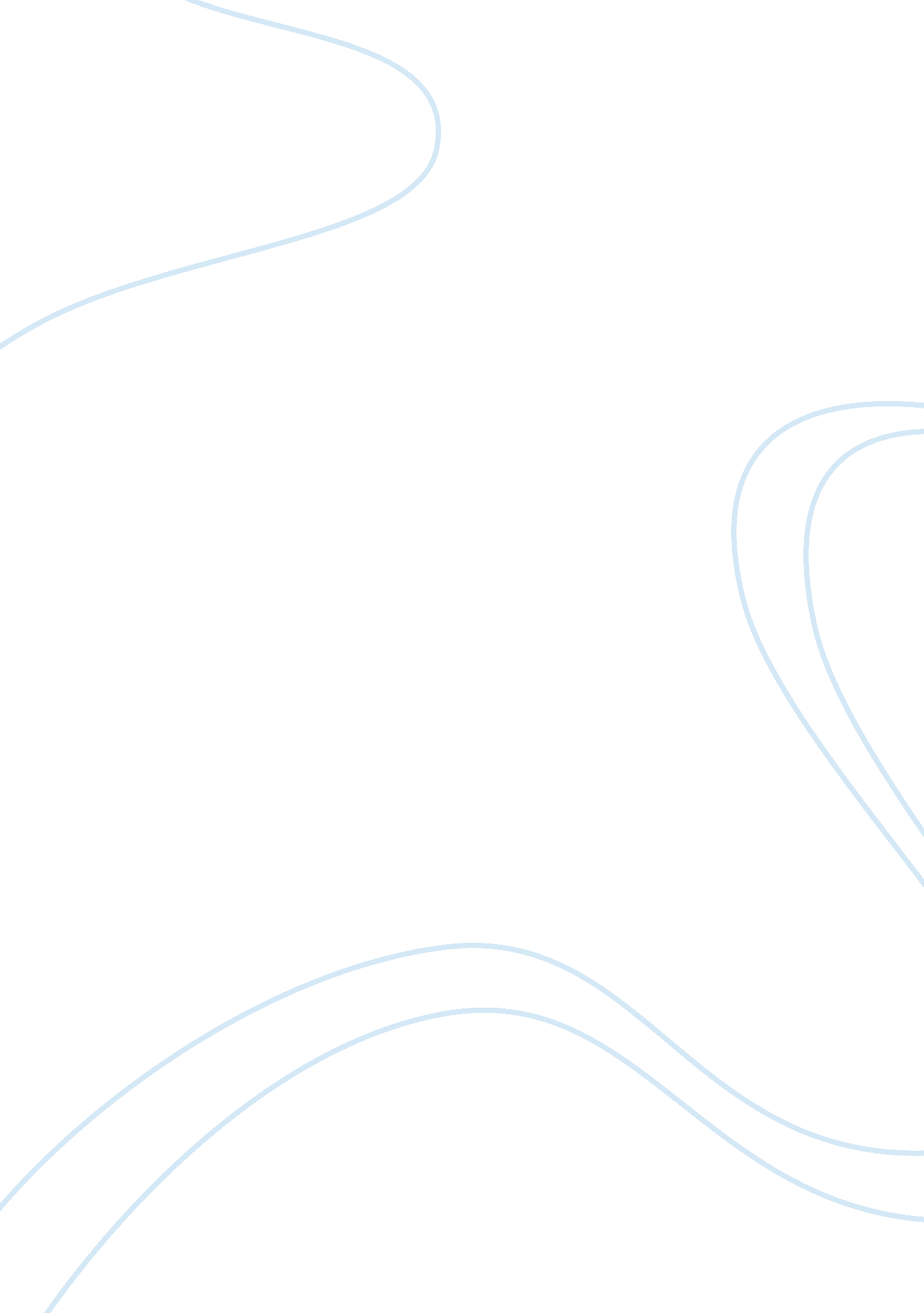 Describe a situation where you saw an opportunity to affect change. explain the c...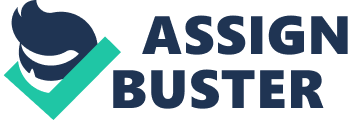 Change is integral part of human life and needs to be viewed as important issue within the broader context of development of human society. While individuals and groups evolve with time, sometimes, situations also force people to become proactive participants into making changes. Indeed, one such incident has made me realize that each individual can become a powerful driver of change. I love to contribute financially or in kind to the community development and often do so voluntarily through local charities. But I am not in favor of forced donations to the charity representatives who have increasingly started harassing people in the supermarket. Sometimes, persons like me who are students and have to manage within small budget feel really bad if they are not able to contribute to the cause. So I wrote to the head of the supermarket regarding the issue. I was advised to raise the issue through a petition where signatures of people are required to make significant change. I started the petition with few of my friends and collected signatures from people who believed in our cause. Though my petition failed to get the requisite number of signatures, it taught me very important lesson in collective work and significance of people’s voice. The collective voice of people is a powerful factor that can force organizations to change their strategies. Organizations like YBWS that work towards socially relevant issues and community development can greatly facilitate in implementing changes within society. As a member, I can contribute through my personal experience and professional expertise. I believe that my deep understanding of human psychology and leadership initiatives would provide the organization with new perspectives to change and greater organizational skill. (words: 281) 